Каратузский сельсовет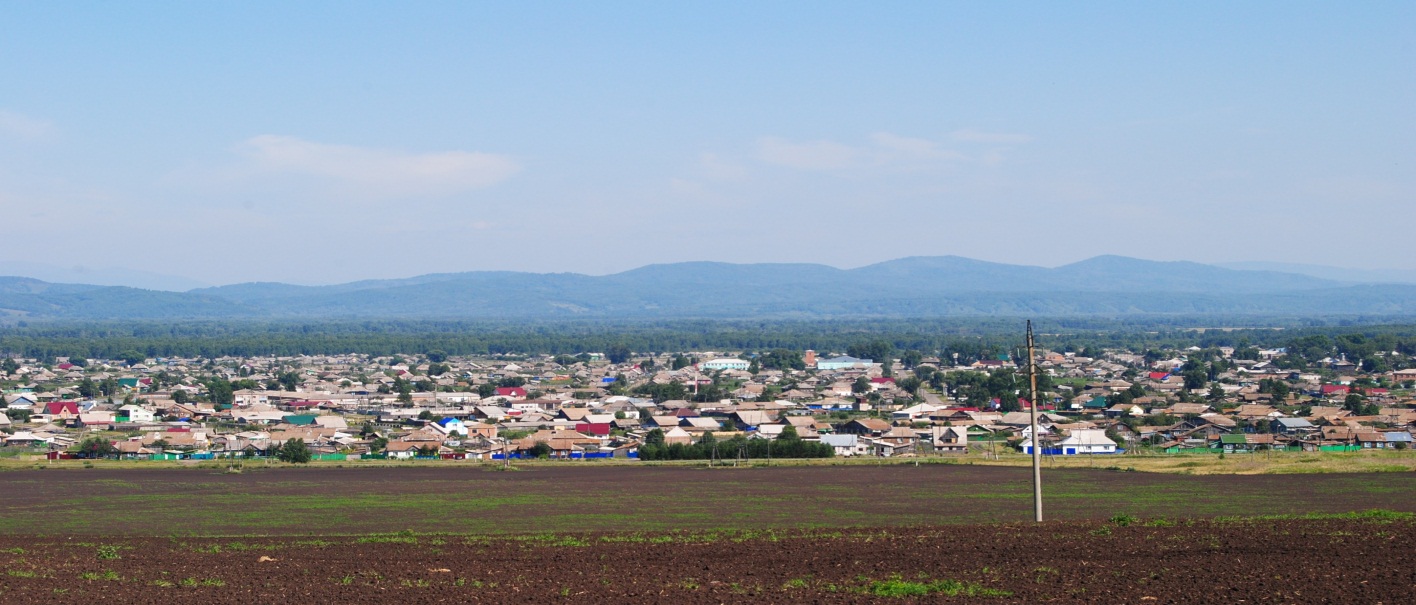 № 11 (341) от 8 ноября 2021 г.с. Каратузское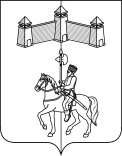 КАРАТУЗСКИЙ СЕЛЬСКИЙ СОВЕТ ДЕПУТАТОВРЕШЕНИЕОб отмене решения от 28.04.2018г. №16-115 «Об утверждении муниципальной программы «Комплексного развития коммунальной инфраструктуры Каратузского сельсовета Каратузского района Красноярского края на 2018-2032 годы»В соответствии с Федеральным законом от 06.10.2003 г. № 131-ФЗ «Об общих принципах организации местного самоуправления в Российской Федерации», постановлением администрации Каратузского сельсовета от 09.12.2020г. №185-П «Об утверждении Порядка принятия решений о разработке муниципальных программ Каратузского сельсовета, их формировании и реализации», руководствуясь Уставом Каратузского сельсовета Каратузского района Красноярского края, Каратузский сельский Совет депутатов РЕШИЛ:Отменить решение от 28.04.2018г. №16-115 «Об утверждении муниципальной программы «Комплексного развития коммунальной инфраструктуры Каратузского сельсовета Каратузского района Красноярского края» на 2018-2032 годы»».Решение вступает в силу в день, следующий за днём его официального опубликования в официальном печатном издании «Каратузский Вестник».Контроль за исполнением настоящего Решения возложить на постоянную комиссию по вопросам законности и социальной политике.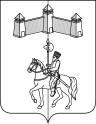 КАРАТУЗСКИЙ СЕЛЬСКИЙ СОВЕТ ДЕПУТАТОВРЕШЕНИЕО внесении изменений в решение от 04.06.2021г. №Р-33 «Об утверждении Положения о порядке назначения и проведения опроса граждан», а так же в Положение о порядке назначения и проведения опроса граждан, утвержденное решением от 04.06.2021г. №Р-33В соответствии с Федеральным законом от 06.10.2003 № 131-ФЗ «Об общих принципах организации местного самоуправления в Российской Федерации, Законом Красноярского края от 10.12.2020г. №10-4541 «Об отдельных вопросах назначения и проведения опроса граждан в муниципальных образованиях Красноярского края», руководствуясь Уставом Каратузского сельсовета Каратузского района Красноярского края, Каратузский сельский Совет депутатов РЕШИЛ:1. Внести в решение от 04.06.2021г. №Р-33 «Об утверждении Положения о порядке назначения и проведения опроса граждан» следующие изменения:1.1. Дополнить решение пунктом 2.1 следующего содержания:«2.1. Признать утратившим силу решение Каратузского сельского Совета депутатов от 17.12.2020г. №04-16 «О внесении изменений в Положение о порядке назначения и проведения опроса граждан, утвержденное решением от 10.10.2013г. №19-97.»2. Внести в Положение о порядке назначения и проведения опроса граждан, утвержденное решением от 04.06.2021г. №Р-33, следующие изменения:2.1. Пункт 1 статьи 2 дополнить подпунктом 3) следующего содержания:«3) вопросы по выявлению мнения граждан о поддержке инициативного проекта.»2.2. В пункте 3 статьи 6 слова «нормативном правовом акте» заменить словом «решении».3. Контроль за исполнением настоящего Решения возложить на постоянную депутатскую комиссию по законности и социальной политике.4. Настоящее Решение вступает в силу в день, следующий за днем его официального опубликования в печатном издании «Каратузский Вестник».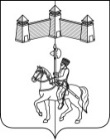 КАРАТУЗСКИЙ СЕЛЬСКИЙ СОВЕТ ДЕПУТАТОВРЕШЕНИЕО внесении изменений в решение от 04.06.2021г. №Р-34 «Об утверждении Положения о порядке организации и проведения собраний, конференций граждан в Каратузском сельсовете», а так же в Положение о порядке организации и проведения собраний, конференций граждан в Каратузском сельсовете, утвержденное решением от 04.06.2021г. №Р-34В соответствии с Федеральным законом от 06.10.2003г. № 131-ФЗ «Об общих принципах организации местного самоуправления в Российской Федерации», руководствуясь Уставом Каратузского сельсовета Каратузского района Красноярского края, Каратузский сельский Совет депутатов РЕШИЛ:1. Внести в решение от 04.06.2021г. №Р-34 «Об утверждении Положения о порядке организации и проведения собраний, конференций граждан в Каратузском сельсовете» следующие изменения:1.1. Дополнить решение пунктом 2.1 следующего содержания:«2.1. Признать утратившим силу решение Каратузского сельского Совета депутатов от 17.12.2020г. №04-15 «О внесении изменений в Положение о порядке организации и проведения собраний, конференций граждан в Каратузском сельсовете, утвержденное решением от 10.10.2013г. №19-96».»1.2. Пункт 4 изложить в новой редакции:«4. Настоящее Решение вступает в силу в день, следующий за днем его официального опубликования в печатном издании Каратузского сельсовета «Каратузский вестник».»2. Внести в Положение о порядке организации и проведения собраний, конференций граждан в Каратузском сельсовете, утвержденное решением от 04.06.2021г. №Р-34, следующие изменения:2.1. В статье 1:- абзац 2 пункта 1 изложить в новой редакции:«собрание граждан (далее – собрание) – совместное заседание (присутствие) граждан для обсуждения вопросов местного значения, информирования населения о деятельности органов местного самоуправления и должностных лиц местного самоуправления, обсуждения вопросов внесения инициативных проектов и их рассмотрения, осуществления территориального общественного самоуправления на части территории муниципального образования;»- абзац 3, 5, 6 пункта 1 исключить;- в пункте 5 слова «нормативным правовым актом» заменить словами «решением».2.2. В пункте 2 статьи 2 слово «гражданами» заменить словом «населением».2.3. Абзац 1 пункта 2 статьи 3 изложить в новой редакции:«Собрание граждан проводится по инициативе населения, Каратузского сельского Совета депутатов, главы Каратузского сельсовета, а также в случаях, предусмотренных уставом территориального общественного самоуправления.».3. Контроль за исполнением настоящего Решения возложить на постоянную депутатскую комиссию по законности и социальной политике.4. Настоящее Решение вступает в силу в день, следующий за днем его официального опубликования в печатном издании Каратузского сельсовета «Каратузский вестник».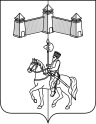 КАРАТУЗСКИЙ СЕЛЬСКИЙ СОВЕТ ДЕПУТАТОВРЕШЕНИЕВ соответствии с Бюджетным кодексом Российской Федерации, руководствуясь Уставом Каратузского сельсовета Каратузского района Красноярского края, Каратузский сельский Совет депутатов РЕШИЛ:1. Внести в Порядок предоставления муниципальных гарантий за счет средств бюджета Каратузского сельсовета, утвержденный решением от 27.07.2020г. №33-225, следующие изменения:1.1. Пункт 10 Порядка изложить в новой редакции:«Муниципальная гарантия, обеспечивающая исполнение обязательств принципала по кредиту (займу, в том числе облигационному), подлежит отзыву гарантом только в следующих случаях:1) изменение без предварительного письменного согласия гаранта указанных в муниципальной гарантии условий основного обязательства, которые не могут быть изменены без предварительного письменного согласия гаранта;2) нецелевое использование средств кредита (займа, в том числе облигационного), обеспеченного муниципальной гарантией.»2. Контроль за исполнением настоящего Решения возложить на постоянную комиссию по вопросам законности и социальной политике.3. Настоящее Решение вступает в силу в день, следующий за днём его официального опубликования в печатном издании «Каратузский Вестник».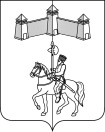 КАРАТУЗСКИЙ СЕЛЬСКИЙ СОВЕТ ДЕПУТАТОВРЕШЕНИЕО внесении изменений в Порядок размещения на официальном сайте администрации Каратузского сельсовета сведений об источниках получения средств, за счет которых совершена сделка, представленных лицами, замещающими муниципальные должности на постоянной основе и муниципальными служащими, утвержденный решением от 22.08.2013г. №18-84В соответствии с Федеральным законом от 25.12.2008 №273-ФЗ «О противодействии коррупции», Федеральным законом от 03.12.2012 №230-ФЗ «О контроле за соответствием расходов лиц, замещающих государственные должности, и иных лиц их доходам», Законом Красноярского края от 07.06.2009 №8-3542 «О представлении гражданами, претендующими на замещение должностей муниципальной службы, замещающими должности муниципальной службы и муниципальные должности, сведений о доходах, об имуществе и обязательствах имущественного характера, а также о представлении лицами, замещающими должности муниципальной службы и муниципальные должности, сведений о расходах», Законом Красноярского края от 07.07.2009 № 8-3610 «О противодействии коррупции в Красноярском крае», Законом Красноярского края от 19 декабря 2017 г. №4-1264 «О представлении гражданами, претендующими на замещение муниципальных должностей, должности главы (руководителя) местной администрации по контракту, и лицами, замещающими указанные должности, сведений о доходах, расходах, об имуществе и обязательствах имущественного характера и проверке достоверности и полноты таких сведений», руководствуясь Уставом Каратузского сельсовета Каратузского района Красноярского края, Каратузский сельский Совет депутатов РЕШИЛ:1. Внести в Порядок размещения на официальном сайте администрации Каратузского сельсовета сведений об источниках получения средств, за счет которых совершена сделка, представленных лицами, замещающими муниципальные должности на постоянной основе и муниципальными служащими, утвержденный решением от 22.08.2013г. №18-84, следующие изменения:1.1. В пункте 1 Порядка:- после слов «(долей участия, паев в уставных (складочных) капиталах организаций),» дополнить словами «цифровых финансовых активов, цифровой валюты,»;- слово «высшей,» исключить.1.2. В пункте 2 слово «высшей,» исключить.1.3. В пункте 4 слова «Алексеевой Е.В.» исключить.Решение вступает в силу в день, следующий за днём его официального опубликования в официальном печатном издании «Каратузский Вестник».Контроль за исполнением настоящего Решения возложить на постоянную комиссию по вопросам законности и социальной политике.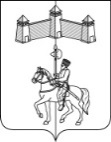 КАРАТУЗСКИЙ СЕЛЬСКИЙ СОВЕТ ДЕПУТАТОВРЕШЕНИЕО внесении изменений в Положение об условиях 
и порядке предоставления муниципальному служащему права на пенсию за выслугу лет за счет средств бюджета Каратузского сельсовета, утвержденное решением от 05.08.2019г. №23-177В соответствии с пунктом 4 статьи 9 Закона Красноярского края от 24.04.2008 № 5-1565 «Об особенностях правового регулирования муниципальной службы в Красноярском крае», статьей 19, 54 Устава Каратузского сельсовета Каратузского района Красноярского края, Каратузский сельский Совет депутатов РЕШИЛ:1. Внести в Положение об условиях и порядке предоставления муниципальному служащему права на пенсию за выслугу лет за счет средств бюджета Каратузского сельсовета, утвержденное решением от 05.08.2019г. №23-177, следующие изменения:1.1. Подпункт а) пункта 2.13 раздела 2 изложить в новой редакции:«а) увеличения продолжительности стажа муниципальной службы в связи с замещением государственной должности Российской Федерации, государственной должности субъекта Российской Федерации, муниципальной должности, замещаемой на постоянной основе, должности государственной гражданской службы Российской Федерации или должности муниципальной службы и (или) замещения должности муниципальной службы в органах местного самоуправления, избирательных комиссиях муниципальных образований, расположенных на территории края, не менее 12 полных месяцев с более высоким должностным окладом;»1.2. Раздел 3 изложить в новой редакции:«3. ПОРЯДОК НАЗНАЧЕНИЯ И ВЫПЛАТЫ ПЕНСИИ ЗА ВЫСЛУГУ ЛЕТ3.1. Заявление о назначении пенсии за выслугу лет подается на имя главы Каратузского сельсовета в администрацию Каратузского сельсовета (далее – уполномоченный орган). Заявление лица о назначении пенсии за выслугу лет регистрируется специалистом по кадрам администрации Каратузского сельсовета в день его поступления.3.2. К заявлению о назначении пенсии за выслугу лет должны быть приложены следующие документы:сведения о трудовой деятельности, подтверждающие периоды, включаемые в стаж муниципальной службы, на бумажном носителе, заверенные надлежащим образом, или в форме электронного документа;копию трудовой книжки (при наличии).При подаче указанных документов предъявляется паспорт и трудовая книжка лица, претендующего на установление пенсии за выслугу лет. Подлинники документов после сличения с их копиями возвращаются заявителю.3.3. После регистрации заявления Уполномоченный орган в порядке межведомственного информационного взаимодействия в соответствии с Федеральным законом от 27.07.2010 № 210-ФЗ «Об организации предоставления государственных и муниципальных услуг» запрашивает в соответствующих государственных органах, органах местного самоуправления и иных органах (организациях) следующие документы:заверенную копию муниципального правового акта, приказа об освобождении от должности муниципальной службы, заверенные соответствующим органом местного самоуправления, избирательной комиссией, архивом;заверенную копию военного билета (для граждан, проходивших военную службу на должностях, период службы в которых включается в стаж муниципальной службы для назначения пенсии за выслугу лет);справка Управления Пенсионного Фонда Российской Федерации о назначении трудовой пенсии в соответствии с действующим федеральным законодательством и о размере страховой пенсии по старости (инвалидности) на момент подачи заявления о назначении пенсии за выслугу лет;справку о размере среднемесячного заработка муниципального служащего;сведения о размере месячного денежного вознаграждения (для депутатов, выборных должностных лиц местного самоуправления, осуществлявших свои полномочия на постоянной основе);справку о периодах службы (работы), учитываемых для назначения пенсии за выслугу лет, с указанием стажа муниципальной;другие документы, подтверждающие периоды, включаемые в стаж муниципальной службы;документ, подтверждающий регистрацию в системе обязательного пенсионного страхования.По своему желанию, заявитель может самостоятельно представить одновременно с подачей заявления о назначении пенсии за выслугу лет необходимые для ее назначения документы.3.4. Запрещено требовать от заявителя представления документов и информации или осуществления действий, представление или осуществление которых не предусмотрено пунктом 3.2 настоящего Положения.3.3. Основанием для назначения пенсии за выслугу лет является постановление главы Каратузского сельсовета (далее – Акт). Решение об установлении пенсии за выслугу лет при наличии всех необходимых документов принимается в течении 30 календарных дней. В Акте указывается процентное отношение к среднемесячному заработку, дата, с которой устанавливается пенсия. Проект Акта готовится специалистом, осуществляющим кадровую работу. В случае принятия отрицательного решения заявитель письменно уведомляется об этом в течении 5 рабочих дней с указанием мотивов отказа в установлении пенсии за выслугу лет. 3.4. Пенсия за выслугу лет устанавливается и выплачивается со дня подачи заявления, но не ранее чем со дня возникновения права на нее.3.5. Лицам, имеющим стаж, дающий право на установление пенсии за выслугу лет, и уволенным в связи с ликвидацией, органа местного самоуправления, избирательной комиссии (его структурного подразделения) либо в связи с сокращением численности или штата работников, пенсия за выслугу лет устанавливается со дня, следующего за днем, в котором сохранение средней заработной платы в соответствии с действующим законодательством было прекращено.3.6. Выплата пенсии за выслугу лет производится до 25 числа месяца, следующего за расчетным, на счет, открытый в российской кредитной организации, указанный в заявлении получателя пенсии за выслугу лет.3.7. Лицо, получающее пенсию за выслугу лет, обязано в пятидневный срок сообщить в письменной форме в уполномоченный орган о назначении на государственную должность Российской Федерации, государственную должность субъекта Российской Федерации, муниципальную должность, замещаемую на постоянной основе, должность федеральной государственной службы, должность государственной гражданской службы субъекта Российской Федерации или должность муниципальной службы, работе в межгосударственных (межправительственных) органах, на должностях, по которым в соответствии с международными договорами Российской Федерации осуществляются назначение и выплата пенсий за выслугу лет в порядке и на условиях, которые установлены для федеральных государственных гражданских служащих, а также при прекращении гражданства РФ.»2. Контроль за исполнением настоящего Решения возложить на постоянную депутатскую комиссию по вопросам законности и социальной политике.3. Настоящее Решение вступает в силу со дня его официального опубликования в печатном издании Каратузского сельсовета «Каратузский вестник» и подлежит размещению на официальном сайте администрации Каратузского сельсовета.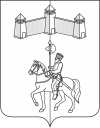 КАРАТУЗСКИЙ СЕЛЬСКИЙ СОВЕТ ДЕПУТАТОВРАСПОРЯЖЕНИЕ1. Руководствуясь ст. 21, 24 Устава Каратузского сельсовета, п. 2 ст. 5 Регламента Каратузского сельского Совета депутатов, созвать очередную сессию Каратузского сельского Совета депутатов VI созыва 16 ноября 2021 года в 15.00 часов в актовом зале администрации Каратузского района по адресу: с.Каратузское, ул.Советская, 21, 1 этаж, с предполагаемой повесткой дня сессии: О внесении изменений и дополнений в Устав Каратузского сельсовета Каратузского района Красноярского края.О внесении изменений в Правила благоустройства территории Каратузского сельсовета, утвержденные решением Каратузского сельского Совета депутатов от 20.03.2020г. №29-208.Об утверждении Положения о муниципальном лесном контроле в границах Каратузского сельсовета.Об утверждении Положения о муниципальном контроле в сфере благоустройства на территории Каратузского сельсовета.Об утверждении Порядка выдвижения, внесения, обсуждения, рассмотрения инициативных проектов, а также проведения их конкурсного отбора в Каратузском сельсовете.Об утверждении Порядка назначения и проведения собрания граждан в целях рассмотрения и обсуждения вопросов внесения инициативных проектов в Каратузском сельсовете.Об утверждении Порядка определения территории, части территории Каратузского сельсовета, предназначенной для реализации инициативных проектов.Об утверждении Порядка расчета и возврата сумм инициативных платежей, подлежащих возврату лицам (в том числе организациям), осуществившим их перечисление в бюджет Каратузского сельсоветаРазное.2. На очередную сессию сельского Совета депутатов приглашаются: и.о.прокурора района, глава сельсовета, заместитель главы сельсовета, специалисты администрации сельсовета, руководители учреждений и организаций, всех форм собственности, жители сельсовета. 3. Администрации сельсовета оповестить население о созыве очередной сессии через официальный сайт администрации Каратузского сельсовета и печатное издание «Каратузский вестник».4. Контроль за исполнением настоящего Распоряжения оставляю за собой.5. Распоряжение вступает в силу со дня его подписания.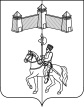 АДМИНИСТРАЦИЯ КАРАТУЗСКОГО СЕЛЬСОВЕТАПОСТАНОВЛЕНИЕОб утверждении форм документов, используемых при осуществлении муниципального контроля, не утвержденных приказом Министерства экономического развития Российской Федерации от 31.03.2021 № 151 «О типовых формах документов, используемых контрольным (надзорным) органом»В соответствии с частью 3 статьи 21 Федерального закона от 31.07.2020 № 248-ФЗ «О государственном контроле (надзоре) и муниципальном контроле в Российской Федерации», руководствуясь Уставом Каратузского сельсовета Каратузского района Красноярского края,ПОСТАНОВЛЯЮ:1. Утвердить в отношении осуществляемых администрацией Каратузского сельсовета муниципального лесного контроля, муниципального контроля в сфере благоустройства прилагаемые:1.1. Типовую форму задания на проведение контрольного мероприятия без взаимодействия с контролируемым лицом (приложение № 1)1.2. Типовую форму предписания (приложение № 2).1.3. Типовую форму протокола осмотра (приложение № 3).1.4. Типовую форму протокола досмотра (приложение № 4).1.5. Типовую форму протокола инструментального обследования (приложение № 5).1.6. Типовую форму протокола испытания (приложение № 6).1.7. Типовую форму протокола опроса (приложение № 7).1.8. Типовую форму требования о предоставлении документов (приложение № 8).1.9. Типовую форму журнала учета предостережений (приложение №9).1.10. Типовую форму журнала учета консультирований (приложение №10).2. Настоящее Постановление вступает в силу в день, следующий за днем его официального опубликования в печатном издании «Каратузский Вестник», но не ранее 1 января 2022 года.3. Контроль за исполнением настоящего постановления оставляю за собой.Глава администрации Каратузского сельсовета							А.А.СаарПриложение № 1к постановлению от 08.11.2021г. № 170-П(Типовая форма задания на проведение контрольного мероприятия без взаимодействия с контролируемым лицом)Утверждаю «____» _____________ 20__г.(указать дату утверждения задания)____________________________________________________________________________ (указать реквизиты распоряжения об утверждении, должность, подпись, фамилию 
и инициалы должностного лица, утверждающего задание)Задание на проведение контрольного мероприятия без взаимодействия с контролируемым лицом № _______________________                                                  «____» ___________20 ___ г.       (место составления)1. Вид муниципального контроля:_____________________________________________________________________________(указывается конкретный осуществляемый администрацией вид муниципального контроля, по которому утверждается задание)2. Вид контрольного мероприятия без взаимодействия с контролируемым лицом:_____________________________________________________________________________(указывается наблюдение за соблюдением обязательных требований или выездное обследование)3. Контрольное мероприятие без взаимодействия с контролируемым лицом проводится:_____________________________________________________________________________(указывается в случае проведения выездного обследования: по месту нахождения (осуществления деятельности) организации (ее филиалов, представительств, обособленных структурных подразделений), месту осуществления деятельности гражданина, месту нахождения объекта контроля)4. Для мероприятия без взаимодействия с контролируемым лицом направляется (направляются):_____________________________________________________________________________(фамилия, имя, отчество (при наличии), должность уполномоченного на осуществление конкретного вида муниципального контроля должностного лица, которое должно провести контрольное мероприятие без взаимодействия с контролируемым лицом)5. Привлечь к проведению контрольного мероприятия без взаимодействия с контролируемым лицом в качестве экспертов (экспертной организации) / специалистов следующих лиц (для выездного обследования):_____________________________________________________________________________(фамилия, имя, отчество (при наличии), должность привлекаемого к мероприятию без взаимодействия с контролируемым лицом эксперта (специалиста); в случае указания эксперта (экспертной организации) указываются сведения о статусе эксперта в реестре экспертов контрольного органа или наименование экспертной организации с указанием реквизитов свидетельства об аккредитации и наименования органа по аккредитации, выдавшего свидетельство об аккредитации);данные указываются в случае привлечения эксперта (экспертной организации) / (специалиста); в случае непривлечения таких лиц пункт может быть исключен)6. Объект (объекты) муниципального контроля, в отношении которого (которых) проводится контрольное мероприятие без взаимодействия с контролируемым лицом: _____________________________________________________________________________Приложение № 2к постановлению от 08.11.2021г. № 170-П(Типовая форма предписания)ПРЕДПИСЫВАЕТустранить предусмотренные пунктом 7 настоящего Предписания нарушения / провести мероприятия по предотвращению причинения вреда (ущерба) охраняемым законом ценностям (указать нужное) в срок до _____________ (для устранения нарушений и (или) проведения мероприятий по предотвращению причинения вреда (ущерба) охраняемым законом ценностям указывается разумный срок)О результатах исполнения настоящего Предписания следует проинформировать ___________________________ (указывается наименование контрольного органа) в письменной форме или в электронной форме с приложением копий подтверждающих документов до «____» ___________20___г. (указывается не меньший, чем в предыдущем абзаце, срок) или не позднее 30 дней с даты исполнения Предписания).Невыполнение в установленный срок настоящего Предписания влечет административную ответственность в соответствии с частью 1 статьи 19.5 Кодекса Российской Федерации об административных правонарушениях.Настоящее Предписание может быть обжаловано в установленном законом порядке.Органом, осуществляющим контроль за исполнением настоящего предписания, является вынесший его орган муниципального контроля:──────────────────────────────* Отметки размещаются после реализации указанных в них действий.──────────────────────────────Приложение № 3к постановлению от 08.11.2021г. № 170-П(Типовая форма протокола осмотра)──────────────────────────────* Отметки размещаются после реализации указанных в них действийПриложение № 4к постановлению от 08.11.2021г. № 170-П(Типовая форма протокола досмотра)──────────────────────────────* Отметки размещаются после реализации указанных в них действийПриложение № 5к постановлению от 08.11.2021г. № 170-П(Типовая форма протокола инструментального обследования)──────────────────────────────* Отметки размещаются после реализации указанных в них действийПриложение № 6к постановлению от 08.11.2021г. № 170-П(Типовая форма протокола испытания)──────────────────────────────* Отметки размещаются после реализации указанных в них действийПриложение № 7к постановлению от 08.11.2021г. № 170-П(Типовая форма протокола опроса)──────────────────────────────* Отметки размещаются после реализации указанных в них действийПриложение № 8к постановлению от 08.11.2021г. № 170-П(Типовая форма требования 
о предоставлении документов)──────────────────────────────* Данный абзац указывается в случае, если контрольным органом установлена необходимость представления документов на бумажном носителе** Отметка размещается после реализации указанных в ней действий  Приложение № 9к постановлению от 08.11.2021г. № 170-П(Типовая форма журнала учета предостережений)Журнал учета предостереженийОтветственное за ведение журнала должностное лицо (должностные лица): _____________________________________________________                      (фамилия, имя, отчество (если имеется), должность)Приложение № 10к постановлению от 08.11.2021г. № 170-П(Типовая форма журнала учета консультирований)Журнал учета консультированийОтветственное за ведение журнала должностное лицо (должностные лица): _____________________________________________________                      (фамилия, имя, отчество (если имеется), должность)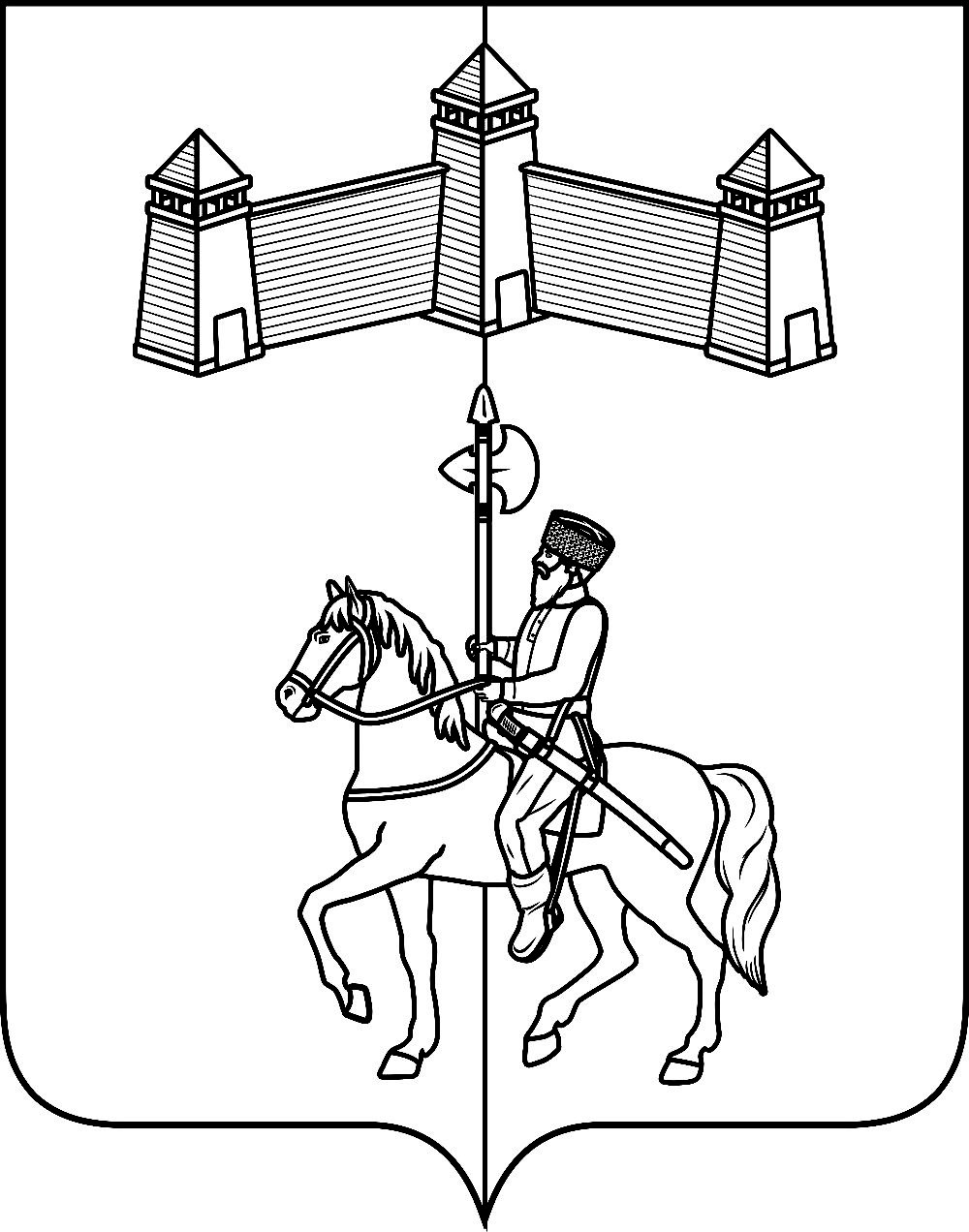 АДМИНИСТРАЦИЯ КАРАТУЗСКОГО СЕЛЬСОВЕТАПОСТАНОВЛЕНИЕО Порядке утверждения положений об официальных физкультурных мероприятиях и спортивных соревнованиях, требований к содержанию этих положений В соответствии с частью 9 статьи 20 Федерального закона от 04.12.2007 № 329-ФЗ «О физической культуре и спорте в Российской Федерации», Федеральным законом от 06.10.2003 № 131-ФЗ «Об общих принципах местного самоуправления в Российской Федерации», руководствуясь Уставом Каратузского сельсовета Каратузского района Красноярского края, ПОСТАНОВЛЯЮ:1. Утвердить Порядок утверждения положений  об официальных физкультурных мероприятиях и спортивных соревнованиях Каратузского сельсовета, требований к содержанию этих положений Каратузского сельсовета согласно приложению к настоящему постановлению.2. Контроль за исполнением настоящего постановления оставляю за собой.3. Настоящее постановление вступает в силу в день, следующий за днем его официального опубликования в печатном издании «Каратузский Вестник».Глава администрации Каратузского сельсовета							А.А.СаарПриложение № 1 к постановлению от 08.11.2021 г.  №171-ППОРЯДОКутверждения положений (регламентов) об официальных физкультурных мероприятиях и спортивных соревнованиях1. Настоящий Порядок утверждения положений (регламентов) об официальных физкультурных мероприятиях и спортивных соревнованиях Каратузского сельсовета (далее - Порядок) устанавливает процедуру утверждения положений (регламентов) об официальных физкультурных мероприятиях и спортивных соревнованиях в Каратузском сельсовете (далее – положение (регламент)).2. В настоящем Порядке используются следующие понятия и сокращения:- календарный план - календарный план официальных физкультурных мероприятий и спортивных соревнований Каратузского сельсовета;- Уполномоченный орган – уполномоченный орган местного самоуправления (администрация Каратузского сельсовета) на утверждение положений (регламентов) об официальных физкультурных мероприятиях и спортивных соревнованиях Каратузского сельсовета;  - официальные физкультурные мероприятия и спортивные мероприятия - физкультурные мероприятия и спортивные мероприятия, включенные в календарные планы физкультурных мероприятий и спортивных мероприятий Каратузского сельсовета;- организатор спортивного соревнования - юридическое лицо, которое разрабатывает положение (регламент) спортивного соревнования, определяет условия и календарный план его проведения, условия допуска к участию в спортивном соревновании, порядок выявления лучшего участника или лучших участников, порядок организационного и иного обеспечения спортивного соревнования, обеспечивает финансирование спортивного соревнования в утвержденном им порядке, а также осуществляет иные полномочия в соответствии с Федеральным законом от 04.12.2007 № 329-ФЗ «О физической культуре и спорте в Российской Федерации»;- организатор физкультурного мероприятия - юридическое или физическое лицо, по инициативе которого проводится физкультурное мероприятие и (или) которое осуществляет организационное, финансовое и иное обеспечение подготовки и проведения такого мероприятия;3. Положение (регламент) разрабатывается:- организатором спортивного соревнования;-   организатором физкультурного мероприятия. В дальнейшем лица, указанные в абзацах втором, третьем настоящего пункта, при совместном упоминании именуются «организатор-разработчик».4. Проект положения (регламента) направляется организатором-разработчиком на рассмотрение в Уполномоченный орган.5. Уполномоченный орган рассматривает проект положения (регламента) в течение 5 рабочих дней, следующих за днем поступления проекта положения (регламента), и в случае отсутствия замечаний и (или) предложений утверждает его, возвращает утвержденное (утвержденный) положение (регламент) организатору-разработчику в количестве экземпляров, равном количеству организаторов официального физкультурного мероприятия или спортивного соревнования Каратузского сельсовета, и размещает положение на официальном сайте администрации Каратузского сельсовета в сети Интернет.6. При наличии замечаний и (или) предложений к проекту положения (регламента) Уполномоченный орган возвращает в течение 5 рабочих дней, следующих за днем поступления проекта положения (регламента), организатору-разработчику проект положения (регламента) в количестве экземпляров, равном количеству организаторов официального физкультурного мероприятия или спортивного соревнования Каратузского сельсовета, и направляет замечания и (или) предложения к положению (регламенту).Организатор-разработчик осуществляет доработку положения (регламента) в течение 3 рабочих дней с даты поступления замечаний и (или) предложений к положению (регламенту).Рассмотрение повторно представленного проекта положения (регламента) Уполномоченным органом осуществляется повторно в том же порядке.7. Проект положения (регламента), представляется в Уполномоченный орган в печатном виде в количестве экземпляров, превышающем на один количество организаторов такого мероприятия, и электронном виде (на адрес электронной почты Уполномоченного органа: karatss@mail.ru) не позднее чем за 30 календарных дней до начала проведения официального физкультурного мероприятия или спортивного соревнования Каратузского сельсовета.8. В случае утверждения календарного плана официальных физкультурных мероприятий и спортивных соревнований Каратузского сельсовета  позже 20 декабря года, предшествующего году проведения официального физкультурного мероприятия или спортивного соревнования, а также в случае включения физкультурного мероприятия или спортивного соревнования в календарный план официальных физкультурных мероприятий и спортивных мероприятий Каратузского сельсовета после его утверждения (путем внесения изменений), и при этом период времени между подписанием распоряжения о таком утверждении или включении и датой начала проведения официального физкультурного мероприятия или спортивного соревнования Каратузского сельсовета составляет менее 30 календарных дней, проект положения (регламента) представляется Уполномоченному  органу в течение 5 рабочих дней с момента подписания указанного распоряжения, но не позднее чем за 1 рабочий день до проведения официального физкультурного мероприятия или спортивного соревнования.Приложение № 2к постановлению от 08.11.2021г.  №171-ПТРЕБОВАНИЯК СОДЕРЖАНИЮ ПОЛОЖЕНИЙ (РЕГЛАМЕНТОВ) ОБ ОФИЦИАЛЬНЫХ ФИЗКУЛЬТУРНЫХ МЕРОПРИЯТИЯХ И СПОРТИВНЫХ СОРЕВНОВАНИЯХ 1. Общие положения1.1. Понятия, используемые в настоящих требованиях к содержанию положений (регламентов) об официальных физкультурных мероприятиях и спортивных соревнованиях Каратузского сельсовета  (далее - Требования), применяются в значении, определенном Федеральным законом от 04.12.2007 № 329-ФЗ «О физической культуре и спорте в Российской Федерации», за исключением случаев, прямо оговоренных в настоящих Требованиях.1.2. Положение (регламент) об официальном физкультурном мероприятии или спортивном соревновании Каратузского сельсовета (далее - положение (регламент)) состоит из титульного листа и текста положения (регламента).1.3. На титульном листе указываются:1.3.1. Грифы утверждения организаторами официального физкультурного мероприятия или спортивного соревнования Каратузского сельсовета, оформленные в соответствии с требованиями Государственного стандарта Российской Федерации ГОСТ Р 6.30-2003 «Унифицированная система организационно-распорядительной документации. Требования к оформлению документов», утвержденного Постановлением Государственного комитета Российской Федерации по стандартизации и метрологии от 03.03.2003 № 65-ст.При этом при утверждении документа более чем двумя организаторами официального физкультурного мероприятия или спортивного соревнования Каратузского сельсовета грифы утверждения располагаются по два на одном уровне.Гриф утверждения главой администрации Каратузского сельсовета (далее - Уполномоченный) или лицом его замещающим располагается в правом верхнем углу, в первом ряду.1.3.2. Наименование положения (регламента), которое располагается под грифами о его утверждении по центру и набирается черным шрифтом Times New Roman, размер 16, полужирное начертание, с одинарным междустрочным интервалом, в том числе:а) тип документа: положение или регламент (строчными буквами, начиная с заглавной буквы);б) полное наименование официального физкультурного мероприятия или спортивного соревнования Каратузского сельсовета:- для положения об официальном физкультурном мероприятии  указывается полное наименование, соответствующее календарному плану официальных физкультурных мероприятий и спортивных соревнований Каратузского сельсовета;- для положения о спортивных соревнованиях по виду спорта на год добавляются слова, например: "о спортивных соревнованиях по", далее следует наименование вида спорта в соответствии с Всероссийским реестром видов спорта (далее - ВРВС) в дательном падеже и год, на который утверждается положение (регламент), ниже по центру приводится номер-код вида спорта в соответствии с ВРВС;- для регламента о спортивных соревнованиях указывается наименование спортивного соревнования в соответствии с положением об официальных спортивных соревнованиях Каратузского сельсовета.В названии официального физкультурного мероприятия или спортивного соревнования Каратузского сельсовета обязательно указывается:- тип состязаний (личное, командное, лично-командное);- тип мероприятия (чемпионат, первенство, кубок, турнир, спартакиада).1.4. Содержание положения (регламента) излагается в печатном виде на бумаге белого цвета в книжном формате А4, черным шрифтом Times New Roman, размер 14, с одинарным междустрочным интервалом, при размерах полей: левое - 3 см, правое - 1 см, верхнее - 2 см, нижнее - 2 см.Таблицы выполняются черным шрифтом Times New Roman, размер 14, в книжном формате (если они указываются по тексту положения (регламента) или в альбомном формате (если они оформляются в качестве приложений к положению (регламенту).Наименования разделов набираются строчными буквами, начиная с заглавной буквы, центрируются посередине листа и выделяются жирным шрифтом. Разделы нумеруются римскими цифрами.Наименования подразделов набираются строчными буквами, начиная с заглавной буквы, центрируются посередине листа и выделяются жирным шрифтом. Подразделы нумеруются арабскими цифрами.Нумерация страниц выполняется сверху листа, по центру, титульный лист (первый) не нумеруется. Нумерация страниц осуществляется путем указания номера страницы арабской цифрой шрифтом Times New Roman, размер 12. Приложения к положению (регламенту) нумеруются отдельно, первый лист приложений не нумеруется.2. Требования к содержанию положений об официальныхфизкультурных мероприятиях Каратузского сельсовета2.1. Положения об официальных физкультурных мероприятиях Каратузского сельсовета (далее в настоящем разделе - положение) составляются на каждое официальное физкультурное мероприятие Каратузского сельсовета (далее - физкультурное мероприятие).2.2. Для физкультурных мероприятий, имеющих отборочную и финальную стадии их проведения или проводящихся в несколько этапов, составляется одно положение.2.3. Положение включает в себя следующие разделы:2.3.1. «Общие положения». Данный раздел содержит:а) причины и обоснование проведения физкультурного мероприятия - решение организатора (организаторов) физкультурного мероприятия;б) цели и задачи проведения физкультурного мероприятия.2.3.2. «Место и сроки проведения». Данный раздел содержит:а) место проведения;б) сроки проведения (дата, месяц, год), включая день приезда и день отъезда участников физкультурного мероприятия.2.3.3. «Руководство проведением». Данный раздел содержит:а) полные наименования (включая организационно-правовую форму) организаторов физкультурного мероприятия - юридических лиц, а также фамилии, имена, отчества (последнее - при наличии) организаторов физкультурного мероприятия - физических лиц;б) распределение прав и обязанностей между организаторами физкультурного мероприятия в отношении такого мероприятия и (или) ссылку на реквизиты договора между организаторами о распределении таких прав и обязанностей.2.3.4. «Требования к участникам и условия их допуска». Данный раздел содержит:а) условия, определяющие допуск команд, участников к физкультурному мероприятию;б) численные составы команд Каратузского сельсовета, организаций, структурных подразделений организаций, коллективов граждан (далее - субъект, образующий команду);в) группы участников по полу и возрасту;г) необходимое количество тренеров и обслуживающего персонала (руководители, специалисты, спортивные судьи) из расчета на одну команду.2.3.5. «Заявки на участие». Данный раздел содержит:а) информация о необходимости согласования заявок с медицинским учреждением, Уполномоченным и (или) физкультурно-спортивной организацией;б) сроки, форма и порядок подачи заявок на участие в физкультурном мероприятии;в) перечень документов, представляемых организаторам физкультурного мероприятия;г) адрес и иные необходимые реквизиты организаторов физкультурного мероприятия для направления заявок, в том числе почтовый адрес, адрес электронной почты, номер телефона, номер факса.2.3.6. «Программа физкультурного мероприятия». Данный раздел содержит:а) расписание состязаний и (или) иных организованных занятий по дням, включая день приезда и день отъезда;б) порядок проведения состязаний и (или) иных организованных занятий по видам спорта, включенных в программу физкультурного мероприятия;в) ссылку на правила видов спорта, включенных в программу физкультурного мероприятия.2.3.7. «Условия подведения итогов». Данный раздел содержит:а) условия (принципы и критерии) определения победителей и призеров в личных и (или) командных видах программы (в случае проведения состязаний);б) условия подведения итогов командного зачета, если командный зачет подводится по итогам физкультурного мероприятия.2.3.8. «Награждение». Данный раздел содержит:а) виды официальных наград физкультурного мероприятия;б) порядок и условия награждения победителей и призеров в личных видах программы (в случае проведения);в) порядок и условия награждения победителей и призеров в командных видах программы (в случае проведения);г) порядок и условия награждения победителей и призеров в командном зачете (в случае участия команд субъектов, образующих команды, если предусмотрено положением).2.3.9. «Условия финансирования». Данный раздел содержит сведения об источниках и условиях финансового обеспечения физкультурного мероприятия, включая финансовое обеспечение за счет средств бюджета Каратузского сельсовета.2.3.10. «Обеспечение безопасности участников и зрителей». Данный раздел содержит:а) меры и условия, касающиеся обеспечения безопасности участников и зрителей при проведении физкультурного мероприятия;б) меры и условия, касающиеся медицинского обеспечения участников физкультурного мероприятия.2.4. В положение включаются разделы, не указанные в пункте 2.3 настоящих Требований, содержащие дополнительную информацию об организации и проведении физкультурного мероприятия, если это обусловлено особенностями проводимого физкультурного мероприятия.3. Требования к содержанию положений (регламентов) обофициальных спортивных соревнованиях Каратузского сельсовета3.1. Положения (регламенты) об официальных спортивных соревнованиях Каратузского сельсовета по видам спорта, включенным во Всероссийский реестр видов спорта (далее - спортивное соревнование), включают в себя:а) положения об официальных спортивных соревнованиях Каратузского сельсовета по виду спорта на календарный год (далее в настоящем разделе - положение);б) регламенты о спортивных соревнованиях, разрабатываемые в случае необходимости детализации положений на конкретные спортивные соревнования (далее в настоящем разделе - регламент), а в случае, если организаторами нескольких конкретных спортивных соревнований являются одни и те же лица, то на регламенты, разрабатываемые на несколько конкретных спортивных соревнований.3.2. Положения включают в себя следующие разделы:3.2.1. «Общие положения». Данный раздел содержит:а) ссылку на решения и документы, являющиеся основанием для проведения спортивных соревнований:- дату и номер приказа Уполномоченного об утверждении календарного плана официальных физкультурных мероприятий и спортивных соревнований Каратузского сельсовета;- решение постоянно действующего руководящего органа местной спортивной федерации о проведении спортивных соревнований (в случае, если разработка положения осуществляется местной спортивной федерацией по виду спорта);- правила вида спорта, в соответствии с которыми проводится спортивное соревнование;б) цель (развитие вида спорта) и задачи проведения спортивного соревнования;3.2.2. «Руководство проведением». Данный раздел содержит:а) полные наименования (включая организационно-правовую форму) организаторов спортивных соревнований - юридических лиц, а также фамилии, имена, отчества (последнее - при наличии) организаторов спортивных соревнований - физических лиц;б) распределение прав и обязанностей между организаторами спортивных соревнований в случае отсутствия необходимости детализации в регламентах или договоре между организаторами или общие принципы распределения прав и обязанностей между организаторами спортивных соревнований, в частности, ссылку на необходимость распределения таких прав и обязанностей (включая ответственность за причиненный вред участникам мероприятия и (или) третьим лицам) между организаторами спортивных соревнований в договоре между ними или в регламентах.3.2.3. «Обеспечение безопасности участников и зрителей». Данный раздел содержит:а) требования по обеспечению безопасности участников и зрителей при проведении спортивных соревнований (в случае необходимости детализации в регламентах указываются общие требования);б) общие требования по медицинскому обеспечению участников спортивных соревнований, в частности, наличие медицинского персонала для оказания в случае необходимости скорой медицинской помощи, проведение перед спортивными соревнованиями и во время спортивных соревнований медицинских осмотров, наличие у участников спортивных соревнований медицинских справок, подтверждающих состояние здоровья и возможность их допуска к соревнованиям (в случае необходимости детализации в регламентах указываются общие требования);в) ссылку на необходимость конкретизации требований, предусмотренных настоящим пунктом, в регламентах.3.2.4. «Чемпионат».3.2.5. «Кубок».3.2.6. «Первенство».3.2.7. «Спортивные соревнования».3.3. Разделы положения, предусмотренные пунктами 3.2.4 - 3.2.7 настоящих требований, включают в себя следующие подразделы:3.3.1. «Общие сведения о спортивном соревновании». Данный раздел содержит:а) наименование спортивного соревнования;б) место проведения спортивного соревнования (населенный пункт, наименование спортивного сооружения);в) сроки проведения спортивного соревнования;г) характер подведения итогов спортивного соревнованияд) численные составы спортивных сборных команд;е) необходимое количество тренеров и обслуживающего персонала (руководители, специалисты, спортивные судьи) из расчета на одну спортивную сборную команду (для командных игровых видов спорта также - игровую команду (профессиональную спортивную команду) физкультурно-спортивной организации);ж) требуемую спортивную квалификацию спортсменов в соответствии с Единой всероссийской спортивной классификацией (далее - ЕВСК) (спортивный разряд), необходимую для допуска на спортивное соревнование;з) группы участников спортивных соревнований по полу и возрасту в соответствии с ЕВСК;и) программу спортивных соревнований, в том числе дату приезда и дату отъезда участников спортивного соревнования, наименование спортивной дисциплины (в соответствии с ВРВС), номер-код спортивной дисциплины (в соответствии с ВРВС), количество видов программы (излагается в табличной форме).3.3.2. «Требования к участникам и условия их допуска». Данный раздел содержит:а) исчерпывающие условия, определяющие допуск спортсменов спортивных сборных команд  (или физкультурно-спортивных организаций - для командных игровых видов спорта) к спортивному соревнованию, включая минимально допустимый возраст спортсмена;б) сведения о численных составах команд, соревнующихся в видах программы соревнований с участием в каждой из противоборствующих сторон трех и более спортсменов (групп, экипажей, пар), результаты которых суммируются с целью определения команды-победительницы (далее - командные виды программы спортивных соревнований), а также в группах, экипажах - если программой предусмотрены командные виды программы спортивных соревнований, участие групп, экипажей;в) установленные ограничения на участие в спортивных соревнованиях.Положение не должно содержать ограничения по допуску к спортивному соревнованию исходя из членства спортсмена в какой-либо физкультурно-спортивной организации.3.3.3. «Заявки на участие». Данный раздел содержит:а) информацию о необходимости согласования заявок с медицинским учреждением, Уполномоченным;б) сроки, форму и порядок подачи заявок на участие в спортивном соревновании;в) исчерпывающий перечень документов, предъявляемых организатору спортивных соревнований, удостоверяющих личность и подтверждающих возраст спортсмена, его спортивную квалификацию (спортивный разряд, спортивное звание), результаты выступления спортсмена на спортивных соревнованиях более низкого статуса, отсутствие медицинских противопоказаний для участия в спортивном соревновании, техническую исправность и соответствие инвентаря и технических средств правилам вида спорта;г) адрес и иные необходимые реквизиты организаторов спортивных соревнований для направления заявок, в том числе почтовый адрес, адрес электронной почты, номер телефона, номер факса.Положение не должно содержать требование о представлении документа, касающегося членства участника в какой-либо организации, оплаты вступительных и (или) членских взносов в такую организацию.3.3.4. «Условия подведения итогов». Данный раздел содержит:а) систему проведения соревнований, условия (принципы и критерии) подведения итогов спортивного соревнования, определения победителей и призеров в личных видах программы спортивных соревнований и (или) в командных видах программы спортивных соревнований и наделения статусом чемпионов, победителей первенств, обладателей кубков Каратузского сельсовета;б) условия подведения итогов при ранжировании спортивных сборных команд - участниц спортивных соревнований, по итогам выступления спортсменов (групп, экипажей, пар) во всех видах программы спортивных соревнований, включая командные виды программы спортивных соревнований (далее - командный зачет) - если командный зачет подводится по итогам спортивного соревнования.3.3.5. «Награждение победителей и призеров». Данный подраздел содержит:а) виды официальных наград спортивных соревнований;б) порядок и условия награждения победителей и призеров в личных видах программы спортивных соревнований официальными наградами спортивного соревнования (в случае проведения);в) порядок и условия награждения победителей и призеров в командных видах программы спортивных соревнований официальными наградами спортивного соревнования (в случае проведения);г) порядок и условия награждения спортивных сборных команд Каратузского сельсовета - победителей командного зачета официальными наградами спортивного соревнования (если положением предусмотрено подведение итогов командного зачета).3.3.6. «Условия финансирования». Данный раздел содержит сведения об источниках и условиях финансового обеспечения спортивного соревнования.3.4. В положение включаются разделы, не указанные в пункте 3.2 настоящих Требований, содержащие дополнительную информацию об организации и проведении спортивных соревнований, если это обусловлено особенностями проводимых спортивных соревнований.3.5. Регламенты детализируют информацию положения, не могут ему противоречить и включают в себя:а) перечень организаторов спортивного соревнования;б) распределение прав и обязанностей между организаторами спортивного соревнования, включая ответственность за причиненный вред участникам мероприятия и (или) третьим лицам, или ссылку на реквизиты договора между указанными организаторами спортивного соревнования, на основе которого распределяются права и обязанности между ними, включая ответственность за причиненный вред участникам мероприятия и (или) третьим лицам;в) конкретные меры по обеспечению безопасности участников и зрителей спортивного соревнования;г) детализированные требования по обеспечению медицинской помощью участников спортивного соревнования;д) адрес и иные необходимые реквизиты организаторов спортивного соревнования для направления заявок (почтовый адрес, адрес электронной почты, телефон, факс);е) даты и время начала заседаний судейской коллегии спортивных соревнований, проведения жеребьевки участников, расписание стартов, соответствующие срокам проведения спортивных соревнований, указанным в положении;ж) информацию о неофициальных наградах, установленных организаторами спортивного соревнования, порядок и условия награждения такими наградами (если организаторами спортивного соревнования устанавливаются неофициальные награды);з) порядок и условия внебюджетного финансового обеспечения спортивного соревнования, а также финансового обеспечения спортивного соревнования за счет средств бюджета Каратузского сельсовета.В регламент включаются иные положения, не указанные в настоящем пункте, содержащие дополнительную информацию об организации и проведении спортивных соревнований, если это обусловлено особенностями проводимых спортивных соревнований.Выпуск номера подготовила администрация Каратузского сельсовета.Тираж: 50 экземпляров.Адрес: село Каратузское улица Ленина 3001.11.2021гс.Каратузское№ Р-44Председатель Совета депутатов______________ О.В. ФедосееваГлава сельсовета	______________ А.А. Саар01.11.2021г.с.Каратузское№ Р-45Председатель Совета депутатов______________ О.В. ФедосееваГлава сельсовета	______________ А.А. Саар01.11.2021г.с.Каратузское№ Р-46Председатель Совета депутатов___________________О.В. ФедосееваГлава сельсовета__________________А.А. Саар01.11.2021г.с. Каратузское№ Р-47О внесении изменений в Порядок предоставления муниципальных гарантий за счет средств бюджета Каратузского сельсовета, утвержденный решением
от 27.07.2020г. №33-225Председатель Совета депутатов________________О.В.ФедосееваГлава сельсовета_________________А.А.Саар01.11.2021г.с.Каратузское№ Р-48Председатель Совета депутатов	___________________О.В. ФедосееваГлава сельсовета__________________А.А. Саар01.11.2021г.с. Каратузское№Р-49Председатель Совета депутатов	___________________О.В. ФедосееваГлава сельсовета	__________________А.А. Саар03.11.2021с. Каратузское№ 04-с/сПредседатель Каратузского сельского Совета депутатовО.В.Федосеева08.11.2021 г.с.Каратузское№ 170-П(указывается наименование контрольного органа)от «___» ___________ 20__ г., (дата составления предписания)(место составления предписания) Предписание1. Предписание выдано по итогам проведения контрольного мероприятия в соответствии с решением:(указывается ссылка на решение органа муниципального контроля о проведении контрольного мероприятия, реквизиты (дата принятия и номер) такого решения)2. Вид муниципального контроля:_____________________________________________________________________________(указывается конкретный осуществляемый администрацией вид муниципального контроля)3. Контрольное мероприятие проведено:...…(указываются фамилии, имена, отчества (при наличии), должности должностного лица (должностных лиц, в том числе руководителя группы должностных лиц), уполномоченного (уполномоченных) на проведение контрольного мероприятия, по итогам которого выдается предписание. При замене должностного лица (должностных лиц) после принятия решения о проведении контрольного мероприятия, такое должностное лицо (должностные лица) указывается (указываются), если его (их) замена была проведена после начала контрольного мероприятия)4. К проведению контрольного мероприятия были привлечены:специалисты:1) ...2) ...(указываются фамилии, имена, отчества (при наличии), должности специалистов, если они привлекались);эксперты (экспертные организации):1) ...2) ...(указываются фамилии, имена, отчества (при наличии) должности экспертов, с указанием сведений о статусе эксперта в реестре экспертов контрольного органа или наименование экспертной организации, с указанием реквизитов свидетельства об аккредитации и наименования органа по аккредитации, выдавшего свидетельство об аккредитации; указываются, если эксперты (экспертные организации) привлекались;в случае непривлечения специалистов, экспертов (экспертных организаций) пункт может быть исключен)5. Контрольное мероприятие проведено в отношении:(указывается объект контроля, в отношении которого проведено контрольное мероприятие)по адресу (местоположению):(указываются адреса (местоположение) места осуществления контролируемым лицом деятельности или места нахождения иных объектов контроля, в отношении которых было проведено контрольное мероприятие)6. Контролируемые лица:(указываются фамилия, имя, отчество (при наличии) гражданина или наименование организации, их индивидуальные номера налогоплательщика, адрес организации (ее филиалов, представительств, обособленных структурных подразделений), ответственных за соответствие обязательным требованиям объекта контроля, в отношении которого проведено контрольное мероприятие)7. В ходе проведения контрольного мероприятия выявлены следующие нарушения:__________________________________________________________________(указываются выводы о выявленных нарушениях обязательных требований (с указанием обязательного требования, нормативного правового акта и его структурной единицы, которым установлено нарушенное обязательное требование, сведений, являющихся доказательствами нарушения обязательного требования), о несоблюдении (нереализации) требований, содержащихся в разрешительных документах, с указанием реквизитов разрешительных документов, о несоблюдении требований документов, исполнение которых является обязательным в соответствии с законодательством Российской Федерации, муниципальными правовыми актами, о неисполнении ранее принятого решения органа муниципального контроля, являющихся предметом контрольного мероприятия)(указывается наименование контрольного органа)(указывается наименование контрольного органа)(должность, фамилия, инициалы специалиста (руководителя группы специалистов), уполномоченного осуществлять муниципальный контроль)(должность, фамилия, инициалы специалиста (руководителя группы специалистов), уполномоченного осуществлять муниципальный контроль)(подпись)Отметка об ознакомлении или об отказе в ознакомлении контролируемых лиц или их представителей с предписанием (дата и время ознакомления)*Отметка об ознакомлении или об отказе в ознакомлении контролируемых лиц или их представителей с предписанием (дата и время ознакомления)*Отметка об ознакомлении или об отказе в ознакомлении контролируемых лиц или их представителей с предписанием (дата и время ознакомления)*Отметка об ознакомлении или об отказе в ознакомлении контролируемых лиц или их представителей с предписанием (дата и время ознакомления)*Отметка о направлении предписания в электронном виде (адрес электронной почты), в том числе через личный кабинет на специализированном электронном портале*Отметка о направлении предписания в электронном виде (адрес электронной почты), в том числе через личный кабинет на специализированном электронном портале*Отметка о направлении предписания в электронном виде (адрес электронной почты), в том числе через личный кабинет на специализированном электронном портале*Отметка о направлении предписания в электронном виде (адрес электронной почты), в том числе через личный кабинет на специализированном электронном портале*(указывается наименование контрольного органа)от «___» ___________ 20__ г., (дата составления протокола)(место составления протокола) Протокол осмотра1. Вид муниципального контроля:_____________________________________________________________________________(указывается конкретный осуществляемый администрацией вид муниципального контроля)2. Осмотр проведен:1) ...2) …(указываются фамилии, имена, отчества (при наличии), должности должностного лица (должностных лиц, в том числе руководителя группы должностных лиц), уполномоченного (уполномоченных) на проведение контрольного мероприятия и которое провело осмотр)3. Осмотр проведен в отношении:1) …2) …(указываются исчерпывающий перечень и точное количество осмотренных объектов: территорий (земельных участков), помещений, транспортных средств, иных предметов с указанием идентифицирующих их признаков (кадастровые номера, регистрационные, инвентаризационные (если известны) номера, адреса места нахождения); идентифицирующие признаки указываются те, которые имеют значение для осмотра с учетом целей этого контрольного действия)4. Контролируемые лица:(указываются фамилия, имя, отчество (при наличии) гражданина или наименование организации, их индивидуальные номера налогоплательщика, адрес организации (ее филиалов, представительств, обособленных структурных подразделений), ответственных за соответствие обязательным требованиям объекта контроля, в отношении которого проведено контрольное действие)(должность, фамилия, инициалы специалиста (руководителя группы специалистов), уполномоченного осуществлять контрольное мероприятие)(должность, фамилия, инициалы специалиста (руководителя группы специалистов), уполномоченного осуществлять контрольное мероприятие)(подпись) Отметка о присутствии контролируемого лица или его представителя * Отметка о присутствии контролируемого лица или его представителя * Отметка о присутствии контролируемого лица или его представителя * Отметка о присутствии контролируемого лица или его представителя *Отметка о применении или неприменении видеозаписи*Отметка о применении или неприменении видеозаписи*Отметка о применении или неприменении видеозаписи*Отметка о применении или неприменении видеозаписи*Отметка об ознакомлении или об отказе в ознакомлении контролируемых лиц или их представителей с протоколом осмотра (дата и время ознакомления)*Отметка об ознакомлении или об отказе в ознакомлении контролируемых лиц или их представителей с протоколом осмотра (дата и время ознакомления)*Отметка об ознакомлении или об отказе в ознакомлении контролируемых лиц или их представителей с протоколом осмотра (дата и время ознакомления)*Отметка об ознакомлении или об отказе в ознакомлении контролируемых лиц или их представителей с протоколом осмотра (дата и время ознакомления)*Отметка о направлении протокола осмотра в электронном виде (адрес электронной почты), в том числе через личный кабинет на специализированном электронном портале*Отметка о направлении протокола осмотра в электронном виде (адрес электронной почты), в том числе через личный кабинет на специализированном электронном портале*Отметка о направлении протокола осмотра в электронном виде (адрес электронной почты), в том числе через личный кабинет на специализированном электронном портале*Отметка о направлении протокола осмотра в электронном виде (адрес электронной почты), в том числе через личный кабинет на специализированном электронном портале*(указывается наименование контрольного органа)от «___» ___________ 20__ г., (дата составления протокола)(место составления протокола) Протокол досмотра1. Вид муниципального контроля:_____________________________________________________________________________(указывается конкретный осуществляемый администрацией вид муниципального контроля)2. Досмотр проведен:1) ...2) …(указываются фамилии, имена, отчества (при наличии), должности должностного лица (должностных лиц, в том числе руководителя группы должностных лиц), уполномоченного (уполномоченных) на проведение контрольного мероприятия и которое провело досмотр)3. Досмотр проведен в отношении:1) …2) …(указываются исчерпывающий перечень досмотренных помещений (отсеков), транспортных средств, продукции (товаров), а также вид, количество и иные идентификационные признаки исследуемых объектов. имеющих значение для контрольного мероприятия)4. Контролируемые лица:(указываются фамилия, имя, отчество (при наличии) гражданина или наименование организации, их индивидуальные номера налогоплательщика, адрес организации (ее филиалов, представительств, обособленных структурных подразделений), ответственных за соответствие обязательным требованиям объекта контроля, в отношении которого проведено контрольное действие)(должность, фамилия, инициалы специалиста (руководителя группы специалистов), уполномоченного осуществлять контрольное мероприятие)(должность, фамилия, инициалы специалиста (руководителя группы специалистов), уполномоченного осуществлять контрольное мероприятие)(подпись)Отметка о присутствии контролируемого лица или его представителя*Отметка о присутствии контролируемого лица или его представителя*Отметка о присутствии контролируемого лица или его представителя*Отметка о присутствии контролируемого лица или его представителя*Отметка о применении или неприменении видеозаписи*(в случае отсутствия контролируемого лица применение видеозаписи досмотра является обязательным) Отметка о применении или неприменении видеозаписи*(в случае отсутствия контролируемого лица применение видеозаписи досмотра является обязательным) Отметка о применении или неприменении видеозаписи*(в случае отсутствия контролируемого лица применение видеозаписи досмотра является обязательным) Отметка о применении или неприменении видеозаписи*(в случае отсутствия контролируемого лица применение видеозаписи досмотра является обязательным) Отметка об ознакомлении или об отказе в ознакомлении контролируемых лиц или их представителей с протоколом досмотра (дата и время ознакомления)*Отметка об ознакомлении или об отказе в ознакомлении контролируемых лиц или их представителей с протоколом досмотра (дата и время ознакомления)*Отметка об ознакомлении или об отказе в ознакомлении контролируемых лиц или их представителей с протоколом досмотра (дата и время ознакомления)*Отметка об ознакомлении или об отказе в ознакомлении контролируемых лиц или их представителей с протоколом досмотра (дата и время ознакомления)*Отметка о направлении протокола досмотра в электронном виде (адрес электронной почты), в том числе через личный кабинет на специализированном электронном портале*Отметка о направлении протокола досмотра в электронном виде (адрес электронной почты), в том числе через личный кабинет на специализированном электронном портале*Отметка о направлении протокола досмотра в электронном виде (адрес электронной почты), в том числе через личный кабинет на специализированном электронном портале*Отметка о направлении протокола досмотра в электронном виде (адрес электронной почты), в том числе через личный кабинет на специализированном электронном портале*(указывается наименование контрольного органа)от «___» ___________ 20__ г., (дата составления протокола)(место составления протокола)Протокол инструментального обследования1. Вид муниципального контроля:_____________________________________________________________________________(указывается конкретный осуществляемый администрацией вид муниципального контроля)2. Инструментальное обследование проведено:1) ...2) …(указываются фамилии, имена, отчества (при наличии), должности должностного лица (должностных лиц, в том числе руководителя группы должностных лиц), уполномоченного (уполномоченных) на проведение контрольного мероприятия и которое провело инструментальное обследование и имеющего допуск к работе на специальном оборудовании, использованию технических приборов, привлеченного специалиста, имеющего допуск к работе на специальном оборудовании, использованию технических приборов)3. Подтверждение допуска должностного лица, уполномоченного на проведение контрольного мероприятия, специалиста к работе на специальном оборудовании, использованию технических приборов:_____________________________________________________________4. Инструментальное обследование проведено в отношении:1) …2) …(указываются идентифицирующие признаки предмета (предметов), в отношении которого проведено инструментальное обследование)5. Инструментальное обследование проведено с использованием следующего (следующих) специального оборудования / технических приборов (указать нужное):___________________________________________________________________6. В ходе инструментального обследования была применена следующая методика (методики): ___________________________________________________________________7. По результатам инструментального обследования был достигнут следующий результат: ___________________________________________________________________(результат инструментального обследования описывается с обязательным указанием: нормируемого значения (значений) показателей, подлежащих контролю при проведении инструментального обследования, и фактического значения (значений) показателей, полученного при инструментальном обследовании, выводами о соответствии (несоответствии) этих показателей установленным нормам, а также иными сведениями, имеющими значение для оценки результатов инструментального обследования)8. Контролируемые лица:(указываются фамилия, имя, отчество (при наличии) гражданина или наименование организации, их индивидуальные номера налогоплательщика, адрес организации (ее филиалов, представительств, обособленных структурных подразделений), ответственных за соответствие обязательным требованиям объекта контроля, в отношении которого проведено контрольное действие)(должность, фамилия, инициалы специалиста (руководителя группы специалистов), уполномоченного осуществлять контрольное мероприятие)(должность, фамилия, инициалы специалиста (руководителя группы специалистов), уполномоченного осуществлять контрольное мероприятие)(подпись)Отметка об ознакомлении или об отказе в ознакомлении контролируемых лиц или их представителей с протоколом инструментального обследования (дата и время ознакомления)*Отметка об ознакомлении или об отказе в ознакомлении контролируемых лиц или их представителей с протоколом инструментального обследования (дата и время ознакомления)*Отметка об ознакомлении или об отказе в ознакомлении контролируемых лиц или их представителей с протоколом инструментального обследования (дата и время ознакомления)*Отметка об ознакомлении или об отказе в ознакомлении контролируемых лиц или их представителей с протоколом инструментального обследования (дата и время ознакомления)*Отметка о направлении протокола инструментального обследования в электронном виде (адрес электронной почты), в том числе через личный кабинет на специализированном электронном портале*Отметка о направлении протокола инструментального обследования в электронном виде (адрес электронной почты), в том числе через личный кабинет на специализированном электронном портале*Отметка о направлении протокола инструментального обследования в электронном виде (адрес электронной почты), в том числе через личный кабинет на специализированном электронном портале*Отметка о направлении протокола инструментального обследования в электронном виде (адрес электронной почты), в том числе через личный кабинет на специализированном электронном портале*(указывается наименование контрольного органа)от «___» ___________ 20__ г., (дата составления протокола)(место составления протокола) Протокол испытания1. Вид муниципального контроля:_____________________________________________________________________________(указывается конкретный осуществляемый администрацией вид муниципального контроля)2. Испытание проведено:1) ...2) …(указываются фамилии, имена, отчества (при наличии), должности должностного лица (должностных лиц, в том числе руководителя группы должностных лиц), уполномоченного (уполномоченных) на проведение контрольного мероприятия и которое провело испытание и имеющего допуск к работе на специальном оборудовании, использованию технических приборов, привлеченного специалиста, имеющего допуск к работе на специальном оборудовании, использованию технических приборов)3. Подтверждение допуска должностного лица, уполномоченного на проведение контрольного мероприятия, специалиста к работе на специальном оборудовании, использованию технических приборов: _____________________________________________________________4. Испытание проведено в отношении:1) …2) …(указываются идентифицирующие признаки предмета (предметов), в отношении которого проведено испытание)5. Испытание проведено с использованием следующего (следующих) специального оборудования / технических приборов (указать нужное):___________________________________________________________________6. В ходе испытания была применена следующая методика (методики): ___________________________________________________________________7. По результатам испытания был достигнут следующий результат: ___________________________________________________________________(результат испытания описывается с обязательным указанием: нормируемого значения (значений) показателей, подлежащих контролю при проведении испытания, и фактического значения (значений) показателей, полученного при испытании, выводами о соответствии (несоответствии) этих показателей установленным нормам, а также иными сведениями, имеющими значение для оценки результатов испытания)8. Контролируемые лица:(указываются фамилия, имя, отчество (при наличии) гражданина или наименование организации, их индивидуальные номера налогоплательщика, адрес организации (ее филиалов, представительств, обособленных структурных подразделений), ответственных за соответствие обязательным требованиям объекта контроля, в отношении которого проведено контрольное действие)(должность, фамилия, инициалы специалиста (руководителя группы специалистов), уполномоченного осуществлять контрольное мероприятие)(подпись)Отметка об ознакомлении или об отказе в ознакомлении контролируемых лиц или их представителей с протоколом испытания (дата и время ознакомления)*Отметка об ознакомлении или об отказе в ознакомлении контролируемых лиц или их представителей с протоколом испытания (дата и время ознакомления)*Отметка об ознакомлении или об отказе в ознакомлении контролируемых лиц или их представителей с протоколом испытания (дата и время ознакомления)*Отметка о направлении протокола испытания в электронном виде (адрес электронной почты), в том числе через личный кабинет на специализированном электронном портале*Отметка о направлении протокола испытания в электронном виде (адрес электронной почты), в том числе через личный кабинет на специализированном электронном портале*Отметка о направлении протокола испытания в электронном виде (адрес электронной почты), в том числе через личный кабинет на специализированном электронном портале*(указывается наименование контрольного органа)(указывается наименование контрольного органа)(указывается наименование контрольного органа)(указывается наименование контрольного органа)(указывается наименование контрольного органа)от «___» ___________ 20__ г., (дата составления протокола)от «___» ___________ 20__ г., (дата составления протокола)от «___» ___________ 20__ г., (дата составления протокола)от «___» ___________ 20__ г., (дата составления протокола)от «___» ___________ 20__ г., (дата составления протокола)(место составления протокола)(место составления протокола)(место составления протокола)(место составления протокола)(место составления протокола) Протокол опроса Протокол опроса Протокол опроса Протокол опроса Протокол опроса1. Вид муниципального контроля:_____________________________________________________________________________(указывается конкретный осуществляемый администрацией вид муниципального контроля)1. Вид муниципального контроля:_____________________________________________________________________________(указывается конкретный осуществляемый администрацией вид муниципального контроля)1. Вид муниципального контроля:_____________________________________________________________________________(указывается конкретный осуществляемый администрацией вид муниципального контроля)1. Вид муниципального контроля:_____________________________________________________________________________(указывается конкретный осуществляемый администрацией вид муниципального контроля)1. Вид муниципального контроля:_____________________________________________________________________________(указывается конкретный осуществляемый администрацией вид муниципального контроля)2. Опрос проведен:2. Опрос проведен:2. Опрос проведен:2. Опрос проведен:2. Опрос проведен:1) ...2) …1) ...2) …1) ...2) …1) ...2) …1) ...2) …(указываются фамилии, имена, отчества (при наличии), должности должностного лица (должностных лиц, в том числе руководителя группы должностных лиц), уполномоченного (уполномоченных) на проведение контрольного мероприятия и которое провело опрос)(указываются фамилии, имена, отчества (при наличии), должности должностного лица (должностных лиц, в том числе руководителя группы должностных лиц), уполномоченного (уполномоченных) на проведение контрольного мероприятия и которое провело опрос)(указываются фамилии, имена, отчества (при наличии), должности должностного лица (должностных лиц, в том числе руководителя группы должностных лиц), уполномоченного (уполномоченных) на проведение контрольного мероприятия и которое провело опрос)(указываются фамилии, имена, отчества (при наличии), должности должностного лица (должностных лиц, в том числе руководителя группы должностных лиц), уполномоченного (уполномоченных) на проведение контрольного мероприятия и которое провело опрос)(указываются фамилии, имена, отчества (при наличии), должности должностного лица (должностных лиц, в том числе руководителя группы должностных лиц), уполномоченного (уполномоченных) на проведение контрольного мероприятия и которое провело опрос)3. Опрос проведен в отношении:1) …2) …3. Опрос проведен в отношении:1) …2) …3. Опрос проведен в отношении:1) …2) …3. Опрос проведен в отношении:1) …2) …3. Опрос проведен в отношении:1) …2) …(указываются фамилия, имя, отчество (при наличии) опрошенного гражданина)(указываются фамилия, имя, отчество (при наличии) опрошенного гражданина)(указываются фамилия, имя, отчество (при наличии) опрошенного гражданина)(указываются фамилия, имя, отчество (при наличии) опрошенного гражданина)(указываются фамилия, имя, отчество (при наличии) опрошенного гражданина)5. В ходе опроса была получена следующая информация:5. В ходе опроса была получена следующая информация:5. В ходе опроса была получена следующая информация:5. В ходе опроса была получена следующая информация:5. В ходе опроса была получена следующая информация:(указывается полученная устная информация, имеющая значение для проведения оценки соблюдения контролируемым лицом обязательных требований)(указывается полученная устная информация, имеющая значение для проведения оценки соблюдения контролируемым лицом обязательных требований)(указывается полученная устная информация, имеющая значение для проведения оценки соблюдения контролируемым лицом обязательных требований)(указывается полученная устная информация, имеющая значение для проведения оценки соблюдения контролируемым лицом обязательных требований)(указывается полученная устная информация, имеющая значение для проведения оценки соблюдения контролируемым лицом обязательных требований)(должность, фамилия, инициалы опрошенного лица)(должность, фамилия, инициалы опрошенного лица)(подпись)(должность, фамилия, инициалы специалиста (руководителя группы специалистов), уполномоченного осуществлять контрольное мероприятие)(должность, фамилия, инициалы специалиста (руководителя группы специалистов), уполномоченного осуществлять контрольное мероприятие)(подпись)Отметка об ознакомлении или об отказе в ознакомлении контролируемых лиц или их представителей с протоколом опроса (дата и время ознакомления)*Отметка об ознакомлении или об отказе в ознакомлении контролируемых лиц или их представителей с протоколом опроса (дата и время ознакомления)*Отметка об ознакомлении или об отказе в ознакомлении контролируемых лиц или их представителей с протоколом опроса (дата и время ознакомления)*Отметка об ознакомлении или об отказе в ознакомлении контролируемых лиц или их представителей с протоколом опроса (дата и время ознакомления)*Отметка о направлении протокола опроса в электронном виде (адрес электронной почты), в том числе через личный кабинет на специализированном электронном портале*Отметка о направлении протокола опроса в электронном виде (адрес электронной почты), в том числе через личный кабинет на специализированном электронном портале*Отметка о направлении протокола опроса в электронном виде (адрес электронной почты), в том числе через личный кабинет на специализированном электронном портале*Отметка о направлении протокола опроса в электронном виде (адрес электронной почты), в том числе через личный кабинет на специализированном электронном портале*(указывается наименование контрольного органа)от «___» ___________ 20__ г., (дата составления требования)(место составления требования) Требование о предоставлении документов1. Вид муниципального контроля:_____________________________________________________________________________(указывается конкретный осуществляемый администрацией вид муниципального контроля)2. Контролируемые лица:(указываются фамилия, имя, отчество (при наличии) гражданина или наименование организации, их индивидуальные номера налогоплательщика, адрес организации (ее филиалов, представительств, обособленных структурных подразделений), ответственных за соответствие обязательным требованиям объекта контроля, в отношении которого проводится контрольное действие)3. Необходимо представить в срок до «_____» ____________ 20___ г.:1) …2) …(указываются исчерпывающий перечень необходимых и (или) имеющих значение для проведения оценки соблюдения контролируемым лицом обязательных требований документов и (или) их копий, в том числе материалов фотосъемки, аудио- и видеозаписи, информационных баз, банков данных, а также носителей информации)4. Истребуемые документы необходимо направить контрольный орган в форме электронного документа в порядке, предусмотренном статьей 21  Федерального закона от 31.07.2020 № 248-ФЗ «О государственном контроле (надзоре) и муниципальном контроле в Российской Федерации» / представить  на бумажном носителе (указать нужное).Документы могут быть представлены в контрольный орган на бумажном носителе контролируемым лицом лично или через представителя либо направлены по почте заказным письмом. На бумажном носителе представляются подлинники документов либо заверенные контролируемым лицом копии. Тиражирование копий документов на бумажном носителе и их доставка в контрольный орган осуществляются за счет контролируемого лица. По завершении контрольного мероприятия подлинники документов будут возвращены контролируемому лицу*.(должность, фамилия, инициалы специалиста (руководителя группы специалистов), уполномоченного осуществлять контрольное мероприятие)(должность, фамилия, инициалы специалиста (руководителя группы специалистов), уполномоченного осуществлять контрольное мероприятие)(подпись)Требование о предоставлении документов получилТребование о предоставлении документов получилТребование о предоставлении документов получилТребование о предоставлении документов получилОтметка о направлении требования о предоставлении документов в электронном виде (адрес электронной почты), в том числе через личный кабинет на специализированном электронном портале**Отметка о направлении требования о предоставлении документов в электронном виде (адрес электронной почты), в том числе через личный кабинет на специализированном электронном портале**Отметка о направлении требования о предоставлении документов в электронном виде (адрес электронной почты), в том числе через личный кабинет на специализированном электронном портале**Отметка о направлении требования о предоставлении документов в электронном виде (адрес электронной почты), в том числе через личный кабинет на специализированном электронном портале**(указывается наименование контрольного органа)№Вид муниципального контроляДата издания предостереженияИсточниксведений о готовящихся нарушениях обязательных требований или признаках нарушений обязательных требований (при их наличии)Информация о лице, которому адресовано предостережение(фамилия, имя, отчество (при наличии) гражданина или наименование организации, их индивидуальные номера налогоплательщика, адрес организации (ее филиалов, представительств, обособленных структурных подразделений), ответственных за соответствие обязательным требованиям объекта контроляСуть указанных в предостережении предложений о принятии мер по обеспечению соблюдения обязательных требований(указывается наименование контрольного органа)№п/пВид муниципального контроляДата консультированияСпособ осуществления консультирования(по телефону, посредством видео-конференц-связи, на личном приеме либо в ходе проведения профилактического мероприятия, контрольного мероприятия, на собраниях, конференциях граждан)Вопрос (вопросы), по которому осуществлялось консультированиеФ.И.О. должностного лица, осуществлявшего устное консультирование (если консультирование осуществлялось устно)08.11.2021 г.с. Каратузское№171-П